Kultūros paveldo objekto būklės tikrinimo taisyklių priedas KAUNO MIESTO SAVIVALDYBĖS ADMINISTRACIJOS KULTŪROS PAVELDO SKYRIUSKULTŪROS PAVELDO OBJEKTO BŪKLĖS PATIKRINIMO AKTAS2016-06-17	Nr. 55-16-26KaunasFotofiksacija. Kultūros vertybės kodas 28034. Data 2016-06-13. Fotografavo Vaiva Mažeikaitė.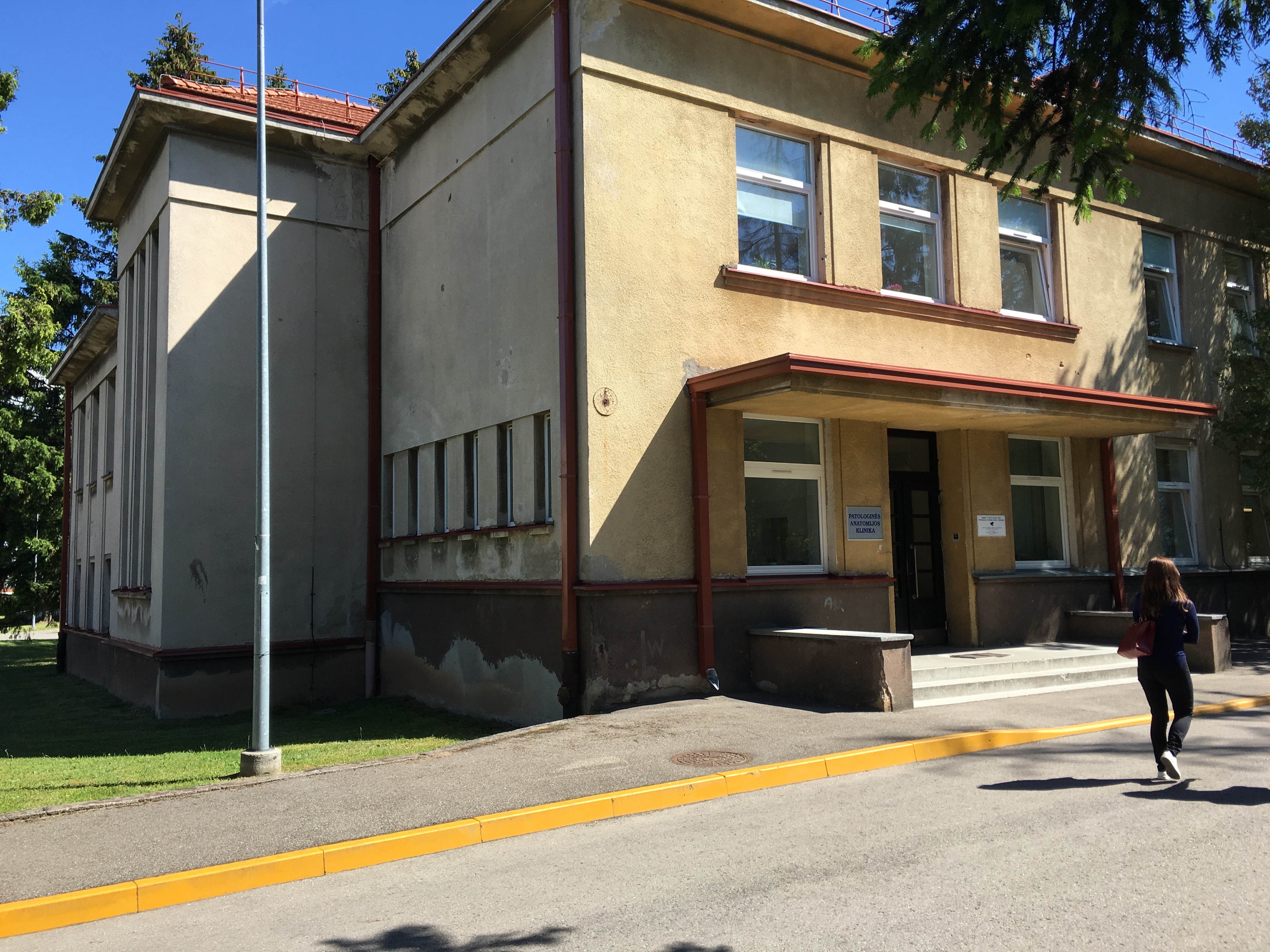 13.1. V ir P fasadai (F-1);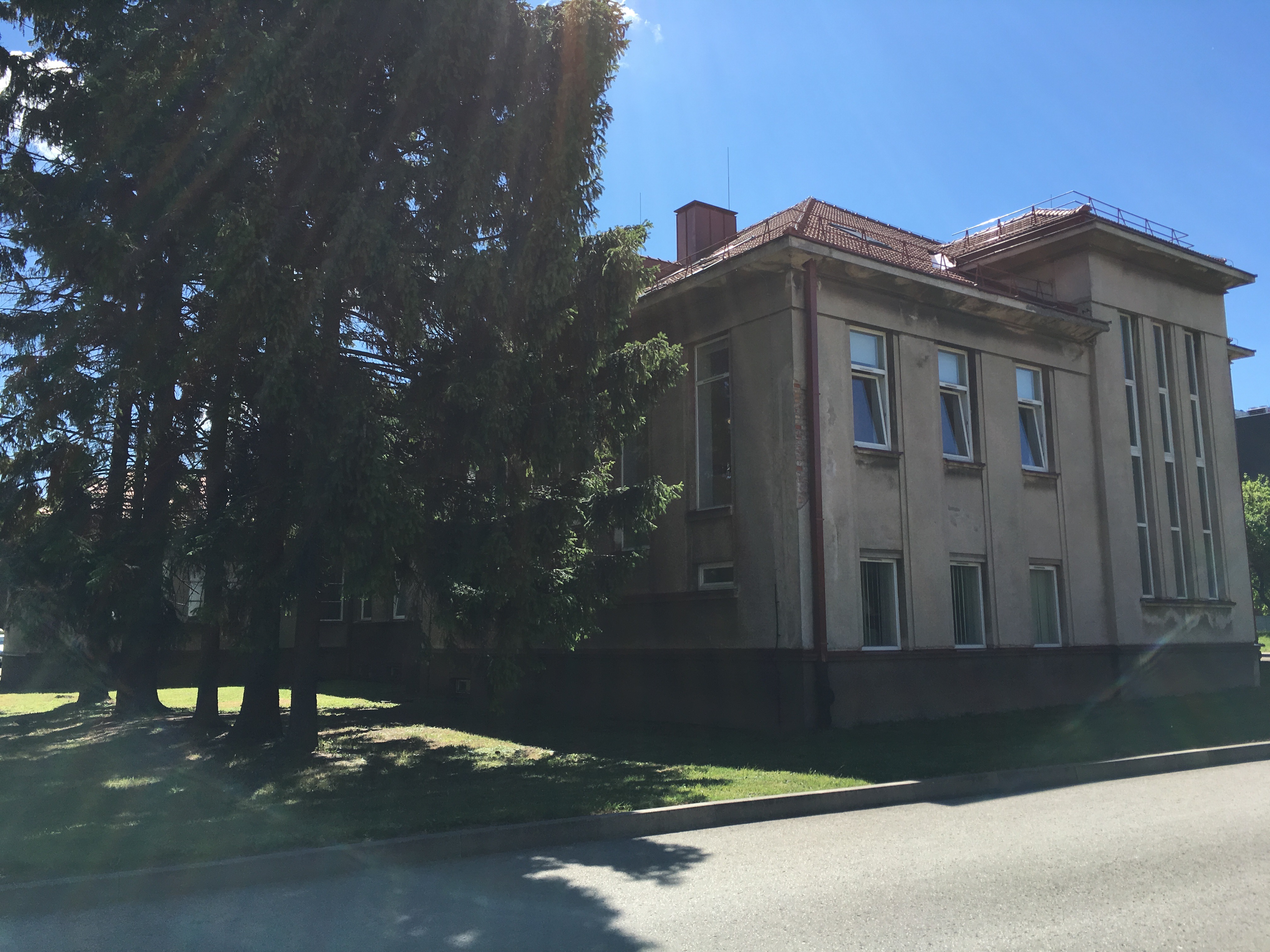 13.2. V ir Š fasadai (F-2);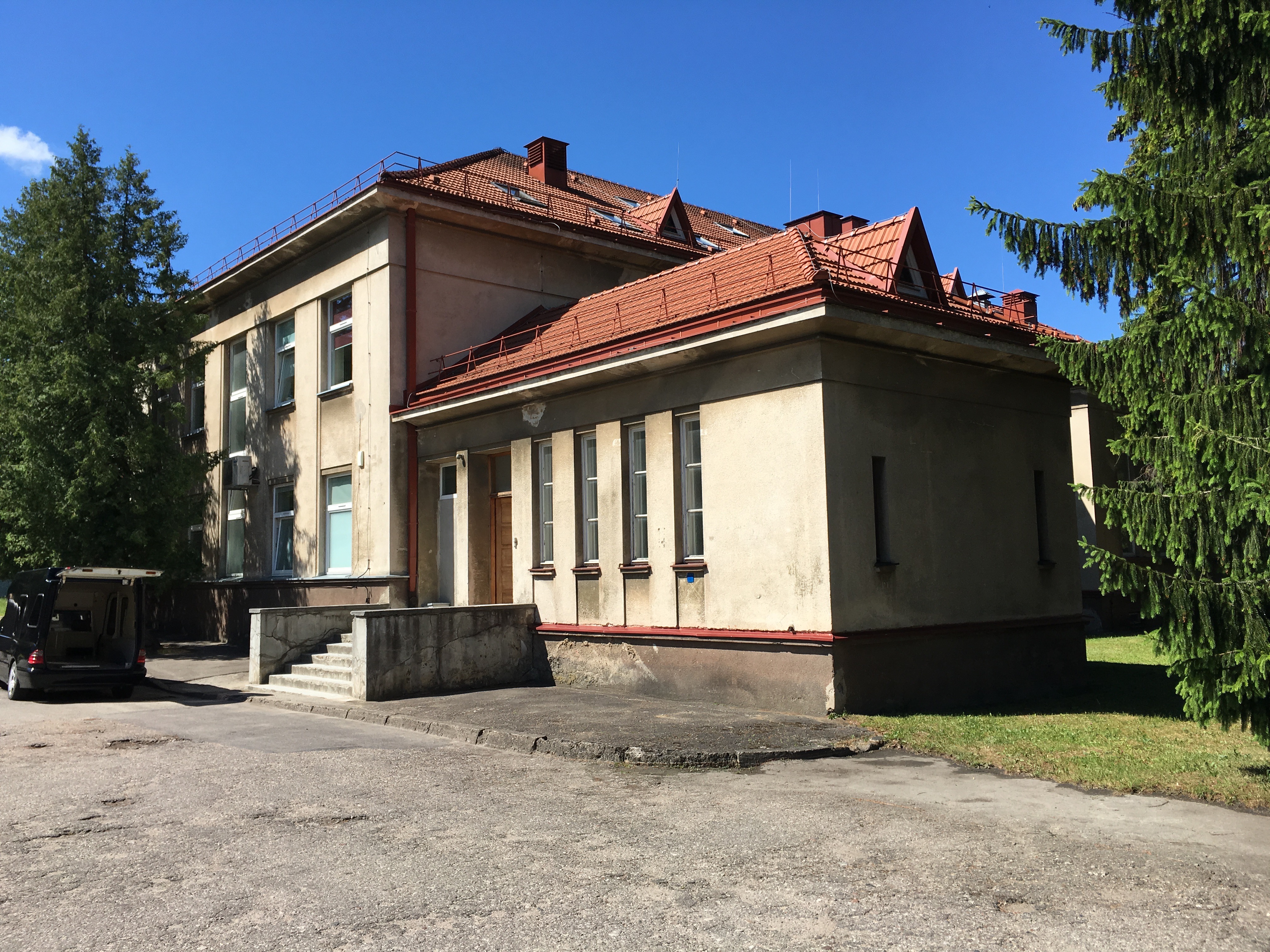 13.3. R fasadas (F-3);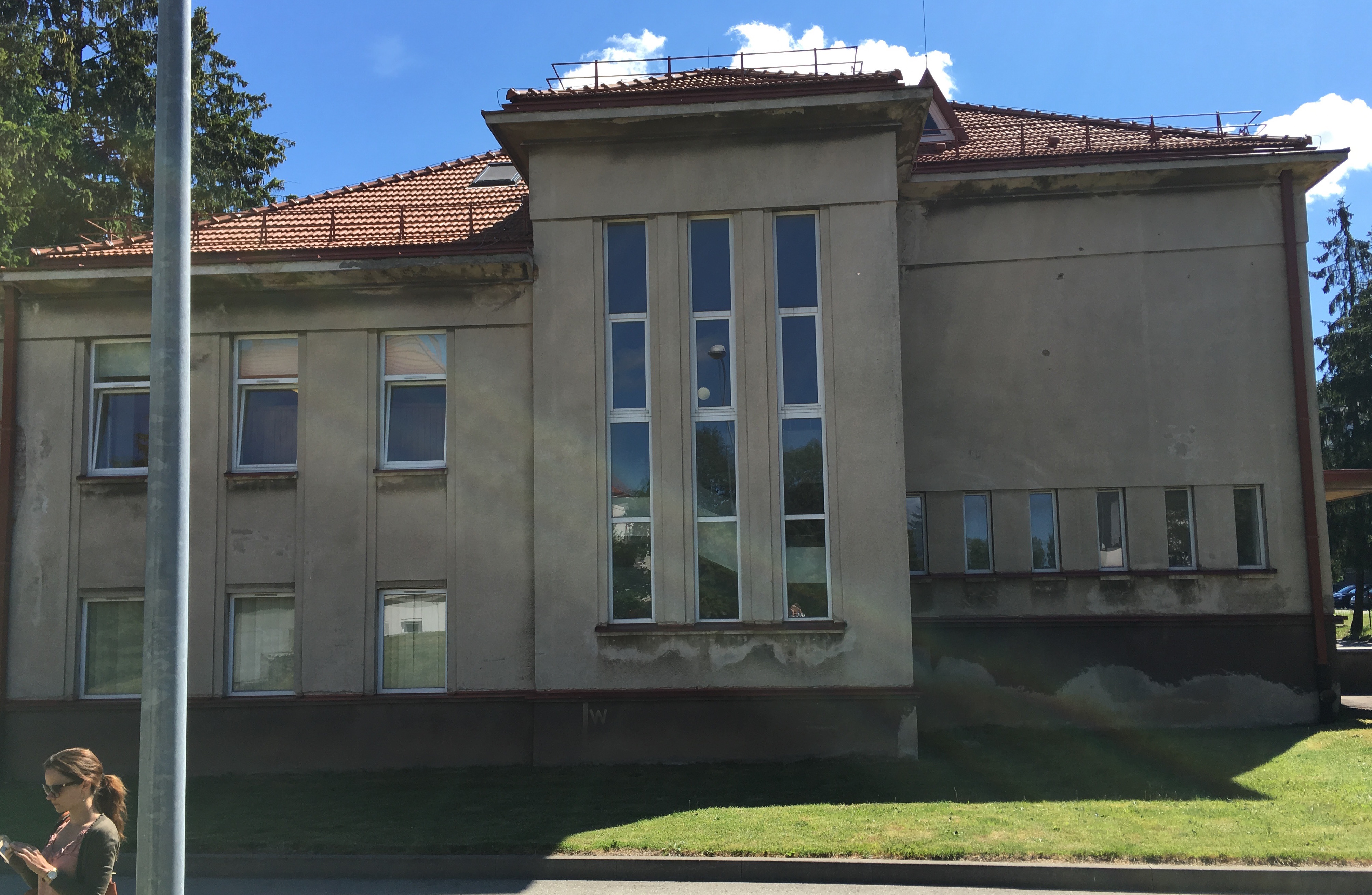 13.4. V fasadas (F-4).